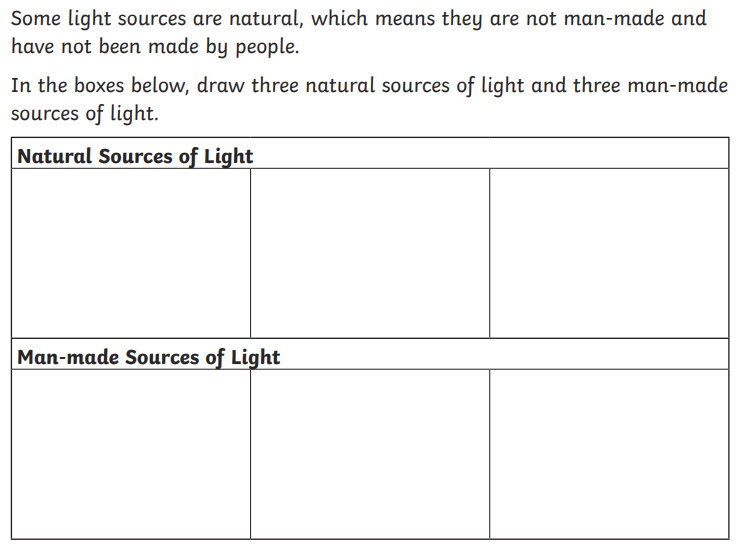 Challenge: How do candles work?